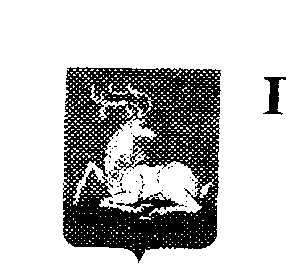 УПРАВЛЕНИЕ ОБРАЗОВАНИЯАдминистрации Одинцовского муниципального районаП Р И К А З_____01.12.2014 г.     №2222_______г. ОдинцовоОб итогах муниципального этапа всероссийскойолимпиады школьников по немецкому языку в 2014 – 2015 учебном годуВ соответствии с приказом Управления образования Администрации Одинцовского муниципального района №1805 от 20.10.2014г. «О проведении муниципального этапа всероссийской олимпиады школьников по немецкому языку в 2014-2015 учебном году» 29 ноября 2014 года был проведен муниципальный этап всероссийской олимпиады школьников по немецкому языку для обучающихся 7-11 классов. В муниципальном этапе всероссийской олимпиады школьников по немецкому языку приняли участие 32 обучающихся из 7 муниципальных общеобразовательных учреждений района и 4 негосударственных общеобразовательных учреждений: АНО «Средней общеобразовательной школы «Сосны», АНО ОО «ШКОЛА ПРЕЗИДЕНТ», Гимназии АНОО ВО «Одинцовский гуманитарный университет», АНОО «Гимназии Святителя Василия Великого».Жюри муниципального этапа всероссийской олимпиады школьников по немецкому языку проверило и оценило 32 работы обучающихся (в 2013-2014 уч.г. – 33 работы; 2012-2013 уч.г. – 34 работы):По результатам проверки и оценивания работ участников муниципального этапа всероссийской олимпиады школьников по немецкому языку в 7 -8 классах (максимальный балл 85) определены победитель и призеры:2) в 9-11 классах (максимальный балл 100) определены победитель и призеры: На основании выше изложенного ПРИКАЗЫВАЮ:Обучающихся, ставших победителями муниципального этапа всероссийской олимпиады школьников по немецкому языку в 2014 – 2015 учебном году, наградить почетными грамотами Управления образования Администрации Одинцовского муниципального района.Обучающихся, ставших призерами муниципального этапа всероссийской олимпиады школьников по немецкому языку в 2014 - 2015 учебном году, наградить почетными грамотами учебно-методического центра «Развитие образования» Одинцовского муниципального района.Руководителям общеобразовательных учреждений рекомендовать объявить благодарность учителям, подготовившим  победителей и призеров муниципального этапа  всероссийской олимпиады школьников по немецкому языку:Руководителю МБОУ Одинцовской сош. №12 (Холина В.В.) рекомендовать объявить благодарность Щенниковой Любови Петровне, подготовившей на семинаре-тренинге для одаренных обучающихся 9-11 классов Одинцовского муниципального района 2 призеров муниципального этапа всероссийской олимпиады школьников по немецкому языку.Контроль за исполнением приказа возложить на Артамонову О.А.,  директора УМЦ «Развитие образования».Начальник Управления образования                                     О.И.ЛяпистоваРезультат участияФ.И.О.Название ОУКлассБаллы% выпол-ненияПедагогПобедительИванова Алина СергеевнаАНО «Сош «Сосны»85969Осенняя Марина ВладимировнаПризер СоловьевПётр ОлеговичАНО ОО «ШКОЛА ПРЕЗИДЕНТ»85665Фетисова Марина ВикторовнаПризер Зорина Алёна ЕвгеньевнаМБОУ Одинцовская сош №1284351Щенникова Любовь ПетровнаРезультат участияФ.И.О.Название ОУКлассБаллы% выполненияПедагогПобедительПрохороваДарья ГригорьевнаГимназия АНОО ВО «ОГУ»117171Вахрушева Елена Николаевна Призеры ЛарионоваМария КонстантиновнаГимназия АНОО ВО «ОГУ»116969Вахрушева Елена Николаевна Призеры Барановская ЕкатеринаИгоревнаГимназия АНОО ВО «ОГУ»106767Вахрушева Елена Николаевна Призеры БеличенкоКсенияАндреевнаМБОУ Одинцовская сош №3106767Платова Светлана ЮрьевнаФ.И.О. педагогаОУКоличество призеровВахрушева Елена НиколаевнаГимназия АНОО ВО «ОГУ»1 победитель, 2 призераОсенняя Марина ВладимировнаАНО «Сош «Сосны»1 победительПлатова Светлана Юрьевна МБОУ Одинцовская сош №31 призерФетисова Марина ВикторовнаАНО ОО «ШКОЛА ПРЕЗИДЕНТ»1 призерЩенникова Любовь ПетровнаМБОУ Одинцовская сош №121 призер